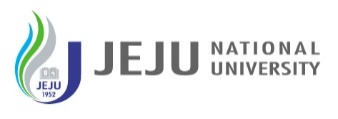 Study Plan for Jeju National University Student Exchange Program*Please type or print in English or Korean.